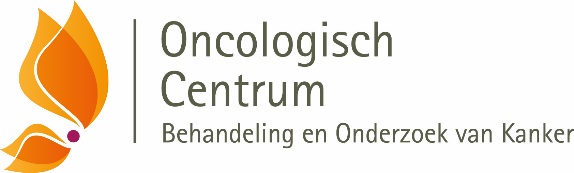 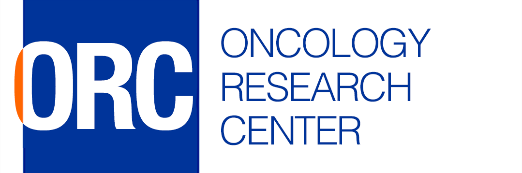 Award Cancer Research – Oncology Center VUB“legaat Noë, Desmedt & erenotaris en mevrouw A. Lacourt -H. Verbesselt”Application form Finishing MandateThe complete proposal has to be submitted no later than the submission date stated in the call as one pdf-file via e-mail at orc@vub.be.A complete proposal consists of:- This application form (font Arial 10, line distance 1, text color Black) signed by the promoter and the candidate- Letter of recommendation (max ½ page) for the candidate and evaluation of the research project, formulated and signed by the promoter- The real staff cost of the candidate for the requested period as calculated by HR Department (‘Mens & Organisatie’) - A copy of the entire, submitted KOTK or WFWG finishing mandate form. In case the candidate was not able to submit a KOTK nor WFWG application, the reason must be clearly indicated. Further, in the latter case, a list of publications of the candidate (please include impact factors from the year of publication) and a curriculum vitae of the candidate (CV 1-2 pages) should be provided.CaveatProposals that are not submitted in time, that are incomplete or incorrectly filled in or that are not conform the regulations of the call (see separate document), will not be considered.Administrative changes, but not changes to the scientific content of the proposal after the submission deadline will only be allowed by the Overlegraad Oncologisch Centrum under exceptional circumstances and detailed justification should be provided for the changes.Requested Funding: Finishing mandate Duration of the requested funding (=3 to 6 months maximally, 1/3 funded by the lab + 2/3 funded by Award Cancer Research):  Desired starting date of the requested funding:   (the earliest starting date is 1 November)Title of the research project:…The applicantFirst name:   Surname:   Nationality:   Date of birth:   Telephone:   E-mail:   Diploma (please also mention the year of graduation):   Current funding:   Optional: Please explain any career breaks, possible ‘gaps’ in your cv, interruptions in your academic career, if any. (Provide reason and start/end date):Did you already receive the Award Cancer Research – VUB (as a starting or finishing mandate) before (If yes, the candidate cannot apply again for the Award Cancer Research (nor starting nor finishing mandate)): Yes  /  No Attach a copy of the entire, submitted KOTK or WFWG finishing mandate form.In case the candidate was not able to submit a KOTK nor WFWG application, the reason must be clearly indicated here. Further, in the latter case, a list of publications of the candidate (please include impact factors from the year of publication) and a curriculum vitae of the candidate (CV 1-2 pages) should be provided.Curriculum Vitae (CV): please attach your CV to this application form (CV 1-2 pages)Please attach a list of publications of the candidate (please include impact factors from the year of publication)Promoter(s) (and Co-promoter(s))First name promoter:   Surname promoter:   E-mail:   Research unit and institute:   Address:   Telephone number:   For promoters who are not associated to one of the 5 ORC-member groups (HEIM, LMCT, LMMO, TROP, ZRL): please give 5 relevant publications of the promoter in the last 5 years and include impact factors from the year of publicationLetter of Recommendation: Please attach a letter of recommendation (max ½ page) for the candidate and evaluation of the research project, formulated and signed by the promoterFirst name (co-)promoter:   Surname (co-)promoter:   E-mail:   Research unit and institute:   Address:   Telephone number:   Account FundingHolder of the PKC:   PKC Number:   Salary CostsExact total salary costs:   Salary cost funded by the lab (1/3 total salary cost):   Salary cost supplied by Award Cancer Research (2/3 total salary cost):   Please also attach the exact staff cost of the candidate for the requested period as calculated by HR Department (‘Mens & Organisatie’)Address of work place:   Research Project (max 1 page in total for the description of the research project, including methodology and objectives and timing)Project description:   Describe the objectives of the research for the requested period. Indicate also the time that is expected to take for each objective:   List the methodology that will be used:   